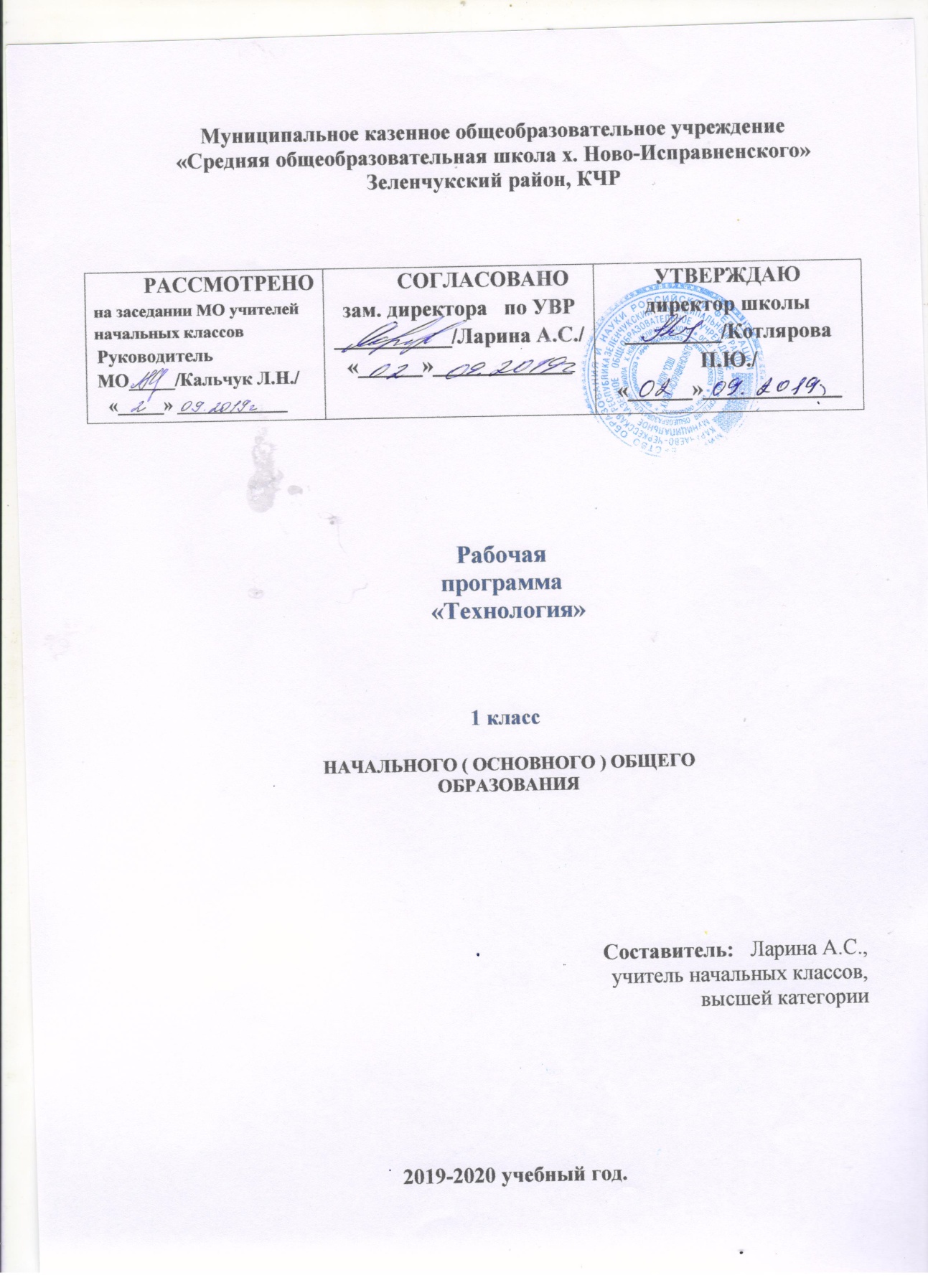                                                                                                                      Пояснительная  записка	Настоящая рабочая программа составлена на основе:примерной программы по технологии, проекта ФГОС общего образования второго поколения, образовательной программы «Школа России» А.А. Плешакова,программы Роговцева Н.И. Анащенкова С.В.  «Технология» для 1 – 4 классов,учебников технологии  Роговцева Н.И. Анащенкова С.В. для 1 – 4 классов, рабочей программы и тематического планирования по технологии для 1 класса авторов Роговцева Н.И. Анащенкова С.В.Программа разработана на основе Федерального государственного образовательного стандарта начального общего образования, Концепции духовно-нравственного развития и воспитания личности гражданина России, планируемых результатов начального общего образования.     Возможности предмета «Технология» выходят за рамки обеспечения учащихся сведениями о технико-технологической картине мира. В начальной школе при соответствующем содержательном и методическом наполнении данный предмет может стать опорным для формирования системы универсальных учебных действий. В нём все элементы учебной деятельности (планирование, ориентировка в задании, преобразование, оценка продукта, умения распознавать и ставить задачи, возникающие в контексте практической ситуации, предлагать практические способы решения, добиваться достижения результата и т. д.) предстают в наглядном виде и тем самым становятся более понятными для детей. Знание последовательности этапов работы,  четкое выполнение алгоритмов, строгое следование правилам необходимы для успешного выполнения заданий на любом школьном предмете.Практическая деятельность на уроках технологии является средством общего развития ребёнка, становления социально значимых личностных качеств, а также формирования системы специальных технологических и универсальных учебных действий. Рабочая программа реализует следующие цели обучения:Овладение технологическими знаниями и технико-технологическими умениями.Освоение продуктивной проектной деятельности.Формирование позитивного эмоционально-ценностного отношения к труду и людям труда.Изучение предмета способствует решению следующих задач:- духовно-нравственное развитие учащихся, освоение нравственно-эстетического и социально-исторического опыта человечества, отраженного в материальной культуре; - развитие эмоционально-ценностного отношения   к социальному миру и миру природы через формирование позитивного отношения к труду и людям труда, знакомство с современными профессиями;- формирование умения  осуществлять  личностный  выбор способов деятельности, реализовать их  в практической деятельности,  нести ответственность за результат своего труда;- формирование идентичности гражданина России в поликультурном многонациональном обществе на основе знакомства с ремеслами народов России;- развитие способности к равноправному сотрудничеству на основе уважения личности другого человека; воспитание толерантности к мнению и позиции других; - формирование целостной картины мира (образа мира) на основе  познания мира через осмысление духовно-психологического содержания предметного мира и его единства с миром природы,  освоения трудовых умений и навыков, осмысления технологии  процесса выполнения изделий в проектной деятельности;-  развитие познавательных мотивов, инициативности, любознательности и познавательных интересов  на основе  связи  трудового и технологического образования  с жизненным опытом и системой ценностей ребенка;- формирование  мотивации успеха, готовности к действиям в новых условиях и нестандартных ситуациях;- гармоничное развитие понятийно-логического и образно-художественного мышления в процессе реализации проекта.Место курса в учебном планеНа изучение технологии в начальной школе отводится 1 ч в неделю. Курс рассчитан  на 135 ч: 33 ч - в 1 классе  (33 учебные недели), по 34 ч - во 2, 3 и 4 классах (34 учебные недели в каждом классе).Общая характеристика учебного предметаТеоретической основой данной программы являются:-  Системно-деятельностный подход: обучение  на основе реализации в образовательном процессе теории деятельности: переход внешних действий во внутренние умственные процессы и   формирование психических действий субъекта из внешних (П.Я.Гальперин, Н.Ф.Талызина и др.).- Теория развития личности учащегося на основе освоения универсальных способов деятельности: понимание процесса учения не только как усвоение системы знаний, умений, и навыков, но и как процесс развития личности, обретения духовно-нравственного и социального опыта.Содержание  основных разделов -  «Человек и земля», «Человек и вода», «Человек и воздух», «Человек и информация».  В    каждой теме реализован  принцип: от деятельности под контролем учителя к самостоятельному изготовлению определенной «продукции», реализации конкретного проекта.         Особое внимание в программе отводится содержанию практических  работ, которое предусматривает: знакомство детей с рабочими технологическими операциями, порядком их выполнения при изготовлении изделия, подбором необходимых материалов и инструментов; овладение инвариантными составляющими технологических операций (способами работы)  разметки, раскроя, сборки, отделки; первичное ознакомление с законами природы, на которые опирается человек при работе;  знакомство со свойствами материалов, инструментами и машинами, помогающими человеку в обработке сырья и создании предметного мира;изготовление  преимущественно объемных изделий (в целях развития пространственного  восприятия);осуществление выбора - в каждой теме предлагаются либо  два-три изделия на основе общей конструкции, либо разные варианты творческих заданий на одну тему;проектная деятельность (определение цели и задач, распределение участников для решения поставленных задач, составление плана, выбор средств и способов деятельности, оценка результатов, коррекция деятельности);использование в работе  преимущественно конструкторской, а не  изобразительной деятельности; знакомство с природой и использованием ее богатств человеком;изготовление преимущественно изделий, которые являются объектами предметного мира (то, что создано человеком), а не природы.Проектная деятельность и работа с технологическими картами  формирует у учащихся умения ставить и принимать задачу, планировать последовательность действий и выбирать необходимые средства и способы их выполнения. Самостоятельное осуществление продуктивной проектной деятельности  совершенствует умение  находить решения в ситуации затруднения, работать в коллективе, брать ответственность за результат деятельности на себя и т.д. В результате закладываются прочные основы трудолюбия и способности к самовыражению, формируются социально ценные практические умения, приобретается опыт преобразовательной деятельности и творчества.       Программа   ориентирована на широкое использование  знаний и умений, усвоенных детьми в процессе изучения других   учебных предметов: окружающего мира, изобразительного искусства, математики, русского языка и литературного чтения. Содержание программы обеспечивает реальное включение в образовательный процесс различных структурных компонентов личности (интеллектуального, эмоционально-эстетического, духовно-нравственного, физического) в их единстве, что создаёт условия для гармонизации развития, сохранения и укрепления психического и физического здоровья учащихся.  Результаты изучения курсаЛичностные результаты:- Воспитание патриотизма, чувства гордости за свою Родину, российский народ и историю России.- Формирование целостного, социально ориентированного взгляда на мир в его органичном единстве и разнообразии природы, народов, культур и религий. -  Формирование уважительного отношения к иному мнению, истории и культуре других народов.- Принятие и освоение социальной роли обучающегося, развитие мотивов учебной деятельности и формирование личностного смысла учения.- Развитие самостоятельности и личной ответственности за свои поступки, в том числе в информационной деятельности, на основе представлений о нравственных нормах, социальной справедливости и свободе.-  Формирование эстетических потребностей, ценностей и чувств.-  Развитие навыков сотрудничества со взрослыми и сверстниками в разных социальных ситуациях, умения не создавать конфликтов и находить выходы из спорных ситуаций.- Формирование установки на безопасный и здоровый образ жизни.Метапредметные результаты:- Овладение способностью принимать и сохранять цели и задачи учебной деятельности, поиска средств ее осуществления.- Освоение  способов  решения  проблем  творческого  и  поискового  характера.- Формирование умения планировать, контролировать и оценивать учебные действия в соответствии с поставленной задачей и условиями ее реализации; определять наиболее эффективные способы достижения результата.- Использование знаково-символических средств представления информации для создания моделей изучаемых объектов и процессов, схем решения учебных и практических задач.-  Использование различных способов поиска (в справочных источниках и открытом учебном информационном пространстве сети Интернет), сбора, обработки, анализа, организации, передачи и интерпретации информации в соответствии с коммуникативными и познавательными задачами и технологиями учебного предмета; в том числе умение вводить текст с помощью клавиатуры, фиксировать (записывать) в цифровой форме измеряемые величины и анализировать изображения, звуки, готовить свое выступление и выступать с аудио-, видео- и графическим сопровождением; соблюдать нормы информационной избирательности, этики и этикета.	- Овладение навыками смыслового чтения текстов различных стилей и жанров в соответствии с целями и задачами; осознанно строить речевое высказывание в соответствии с задачами коммуникации и составлять тексты в устной и письменной формах.       - Овладение логическими действиями сравнения, анализа, синтеза, обобщения, классификации по родовидовым признакам, установления аналогий и причинно-следственных связей, построения рассуждений, отнесения к известным понятиям- Готовность слушать собеседника и вести диалог; готовность признавать возможность существования различных точек зрения и права каждого иметь свою; излагать свое мнение и  аргументировать  свою  точку  зрения и оценку событий.- Овладение базовыми предметными и межпредметными понятиями, отражающими существенные связи и отношения между объектами и процессами.Предметные результаты:- Получение первоначальных представлений о созидательном и нравственном значении труда в жизни человека и общества; о мире профессий и важности правильного выбора профессии. - Усвоение первоначальных представлений о материальной культуре как продукте предметно-преобразующей деятельности человека. - Приобретение  навыков  самообслуживания;  овладение технологическими приемами ручной  обработки  материалов;  усвоение правил техники безопасности;-  Использование приобретенных знаний и умений для творческого решения несложных конструкторских, художественно-конструкторских (дизайнерских), технологических и организационных задач.- Приобретение первоначальных знаний о правилах создания предметной и информационной среды и умений применять их для выполнения учебно-познавательных и проектных художественно-конструкторских задач.Содержание тем учебного курсаДавайте познакомимся (3 ч)Как работать с учебником. (1 час)Знакомство с учебником и рабочей тетрадью; условными обозначениями; критериями оценки изделия по разным основаниям. Я и мои друзья Знакомство с соседом по парте, сбор информации о круге его интересов, осмысление собственных интересов и предпочтений и заполнение анкеты.Материалы и инструменты. (1 час)Знакомство с понятиями: «материалы» и «инструменты». Организация рабочего места. Рабочее место. Подготовка рабочего места. Размещение инструментов и материалов. Уборка рабочего местаЧто такое технология. (1 час)Знакомство со значением слова «технология» (название предмета и процесса выполнения изделия). Осмысление умений, которыми овладеют дети на уроках.Понятие: «технология».Человек и земля (21 ч)Природный материал. (1 час)Виды природных материалов. Подготовка природных материалов к работе, приемы и способы работы с ними. Сбор, сортировка, сушка под прессом и хранение природного материала. Выполнение аппликации по заданному образцу.Понятия: «аппликация», «пресс», «природные материалы», «план выполнения работы» (текстовый и слайдовый).Изделие: « Аппликация из листьев».Пластилин. (2 часа)Знакомство со свойствами пластилина. Инструменты, используемые при работе с пластилином. Приемы работы с пластилином. Выполнение аппликации из пластилина. Использование «Вопросов юного технолога» для организации своей деятельности и ее рефлексии.Понятия: «эскиз», «сборка».Изделие: аппликация из пластилина «Ромашковая поляна».Выполнение изделия из природного материала с использованием техники соединения пластилином. Составление тематической композиции.Понятие: «композиция».Изделие «Мудрая сова».Растения. (2 часа)Использование растений человеком. Знакомство с частями растений. Знакомство с профессиями связанными с земледелием. Получение и сушка семян.Понятие: «земледелие»,Изделие: «заготовка семян»Проект «Осенний урожай».Осмысление этапов проектной деятельности (на практическом уровне.). Использование «Вопросов юного технолога» для организации проектной деятельности. Приобретение первичных навыков работы над проектом под руководством учителя. Отработка приемов работы с пластилином, навыков использования инструментов.Понятие: «проект».Изделие. «Овощи из пластилина».Бумага. (1 час)Знакомство с видами и свойствами бумаги. Приемы и способы работы с бумагой. Правила безопасной работы с ножницами. Знакомство с правилами разметки при помощи шаблона и сгибанием, соединение деталей при помощи клея. Составление симметричного орнамента из геометрических фигур. Знакомство с использованием бумаги и правилами экономного расходования ее.Понятия: «шаблон». «симметрия», «правила безопасной работы». Изделие. Закладка из бумагиНасекомые. (1 час)Знакомство с видами насекомых. Использование человеком продуктов жизнедеятельности пчел. Составление плана выполнения изделия по образцу на слайдах. Выполнение изделия из различных материалов (природные, бытовые материалы, пластилин, краски).Изделие «Пчелы и соты».Дикие животные. (1 час)Виды диких животных. Знакомство с техникой «коллаж». Выполнение аппликации из журнальных вырезок в технике коллаж. Знакомство с правилами работы в паре.Проект «Дикие животные».Изделие: «Коллаж «Дикие животные»Новый год. (1 час)Проект «Украшаем класс к новому году».Освоение проектной деятельности: работа в парах, распределение ролей, представление работы классу, оценка готового изделия. Украшение на елку. Подбор необходимых инструментов и материалов. Выполнение разметки деталей по шаблону. Соединение деталей изделия при помощи клея. Выполнение елочной игрушки из полосок цветной бумаги.Изделие: «украшение на елку»Украшение на окно. Выполнение украшения на окно в форме елочки из тонкой бумаги. Раскрой бумаги без ножниц (обрыв по контуру). Приклеивание бумажного изделия мыльным раствором к стеклу.Изделие: «украшение на окно»Домашние животные. (1 час)Виды домашних животных. Значение домашних животных в жизни человека. Выполнение фигурок домашних животных из пластилина. Закрепление навыков работы с пластилином.Изделие: «Котенок».Такие разные дома. (1 час)Знакомство с видами домов и материалами, применяемыми при их постройке. Практическая работа по определению свойств гофрированного картона. Выполнение макета домика с использованием гофрированного картона и природных материалов.Понятия: «макет», «гофрированный картон».Изделие: « Домик из веток».Посуда. (2 часа)Знакомство с видами посуды и. материалами, из которых ее производят. Использование посуды. Сервировка стола и правила поведения за столом. Выполнение разных изделий по одной технологии из пластилина. Работа в группах при выполнении изделий для чайного сервиза.Понятия: «сервировка», «сервиз».Проект «Чайный сервиз»Изделия: «чашка», « чайник», « сахарница»Свет в доме. (1 час)Знакомство с разнообразием осветительных приборов в доме. Сравнивать старинные и современные способы освещения жилища. Выполнение модели торшера, закрепление навыков вырезания окружности. Знакомство с правилами безопасной работы с шилом. Изделие: « Торшер».Мебель (1 час)Знакомство с видами мебели и материалами, которые необходимы для ее изготовления. Освоение правил самообслуживания (уборка комнаты и правила ухода за мебелью). Выполнение модели стула из гофрированного картона. Отделка изделия по собственному замыслу.Изделие: «Стул»Одежда Ткань, Нитки (1 час)Знакомство с видами одежды, ее назначением и материалы их которых ее изготавливают. Способы создания одежды. Виды ткани и нитей, их состав, свойства, назначение и применение в быту и на производстве. Создание разных видов кукол из ниток по одной технологии.Понятия: «выкройка», «модель»Изделие: «Кукла из ниток»Учимся шить (2 часа)Знакомство с правилами работы с иглой. Освоение строчки прямых стежков, строчки стежков с перевивом змейкой, строчки стежков с перевивом спиралью. Пришивание пуговицы с двумя и четырьмя отверстиями. Использование разных видов стежков для оформления закладки. Оформление игрушки при помощи пуговиц.Изделия: «Закладка с вышивкой», « Медвежонок».Передвижение по земле (1 часа)Знакомство со средствами передвижения в различных климатических условиях. Значение средств передвижения для жизни человека. Знакомство с конструктором его деталями и правилами соединения деталей. Выполнение из конструктора модели тачки.Изделие: «Тачка».«Человек и вода» 3 часаВода в жизни человека. (1 час)Вода в жизни растений. Осмысление значимости воды для человека и растений. Выращивание растений и уход за комнатными растениями. Проведение эксперимента по определению всхожести семян. Проращивание семян.Понятие: «рассада».Изделие: «Проращивание семян», «Уход за комнатными растениями»Питьевая вода. (1 час)Выполнение макета колодца из разных материалов (бумага и природные материалы). Анализ конструкции изделия, создание модели куба при помощи шаблона развертки и природного материала (палочек.). Создание композиции на основе заданного в учебнике образца.Изделие: «Колодец»Передвижение по воде. (1 час)Знакомство со значение водного транспорта для жизни человека. Знакомство со способами сборки плота. Создание из бумаги модели плота, повторяя технологию его сборки. Создание формы цилиндра из бумаги. Проводить исследование различных материалов на плавучесть. Знакомство со способами и приемами выполнения изделий в технике оригами. Осуществление работы над проектом.Понятие: «оригами».Проект: «Речной флот», Изделия: «Кораблик из бумаги», «Плот»«Человек и воздух» 3 часа.Использование ветра. (1 час)Осмысление способов использования ветра человеком. Работа с бумагой. Изготовление макета по шаблону. Рациональное размещение материалов и инструментов. Знакомство со способами разметки по линейке. Выполнение правил техники безопасности. Изготовление модели флюгера из бумаги. Оформление по самостоятельному замыслу.Понятие: «флюгер».Изделие: «Вертушка»Полеты птиц. (1 час)Знакомство с видами птиц. Закреплять навыки работа с бумагой. Знакомство со способом создания мозаики с использованием техники «рваная бумага». Знакомство со способами экономного расходования бумаги материалов при выполнении техники «рваная бумага». Выполнение аппликации. Выполнение деталей для мозаики в группе.Понятие: «мозаика».Изделие: «Попугай»Полеты человека. (1 час)Знакомство с видами летательных аппаратов. Моделирование. Выполнение модели самолета и парашюта. Закрепление умения работать с бумагой в технике «оригами», размечать по шаблону. Оформление изделия по собственному замыслу.Понятия: «летательные аппараты».Изделие: «Самолет», «Парашют»Человек и информация - 3 часа.Способы общения. 1 часИзучение способов общения. Закрепление способов работы с бумагой, картоном, глиной. Создание рисунка на пластичном материале при помощи продавливания. Перевод информации в разные знаково-символические системы (анаграммы и пиктограммы). Использование знаково-символической системы для передачи информации (кодирование,шифрование).Изделия: «Письмо на глиняной дощечке », «Зашифрованное письмо».Важные телефонные номера. Правила движения.1 часЗнакомство со способами передачи информации Перевод информации в знаково-символическую систему. Осмысление значения дорожных знаков для обеспечения безопасности. Нахождение безопасного маршрута из дома до школы, его графическое изображение.Изделие: Составление маршрута безопасного движения от дома до школы.Компьютер. 1 час.Изучение компьютера и его частей. Освоение правил пользования компьютером и поиска информации.Понятия: «компьютер», «интернет»Календарно-тематическое планирование по технологии    1 класс №п/пТема урокаВид  работы(изделие) (Страницы учебника, рабочей тетради)Тема урокаВид  работы(изделие) (Страницы учебника, рабочей тетради)Решаемые проблемы.Решаемые проблемы.Планируемые результаты  (в соответствии с ФГОС  НОО)Планируемые результаты  (в соответствии с ФГОС  НОО)Планируемые результаты  (в соответствии с ФГОС  НОО)Планируемые результаты  (в соответствии с ФГОС  НОО)Планируемые результаты  (в соответствии с ФГОС  НОО)Планируемые результаты  (в соответствии с ФГОС  НОО)Планируемые результаты  (в соответствии с ФГОС  НОО)Планируемые результаты  (в соответствии с ФГОС  НОО)№п/пТема урокаВид  работы(изделие) (Страницы учебника, рабочей тетради)Тема урокаВид  работы(изделие) (Страницы учебника, рабочей тетради)Решаемые проблемы.Решаемые проблемы.ПонятияПонятияПредметные результатыПредметные результатыУниверсальные учебные действия (УУД: регулятивные, познавательные, коммуникативные)Универсальные учебные действия (УУД: регулятивные, познавательные, коммуникативные)Личностные результатыЛичностные результатыДавайте познакомимся (3 ч)Давайте познакомимся (3 ч)Давайте познакомимся (3 ч)Давайте познакомимся (3 ч)Давайте познакомимся (3 ч)Давайте познакомимся (3 ч)Давайте познакомимся (3 ч)Давайте познакомимся (3 ч)Давайте познакомимся (3 ч)Давайте познакомимся (3 ч)Давайте познакомимся (3 ч)Давайте познакомимся (3 ч)1 (1)Как работать с учебником. Я и мои друзья.Уч. стр. 1-7Как работать с учебником. Я и мои друзья.Уч. стр. 1-7Что надо знать и уметь, чтобы стать мастером?Что изучают на уроках технологии?Что надо знать и уметь, чтобы стать мастером?Что изучают на уроках технологии?Условные и графические обозначения,анкета.Условные и графические обозначения,анкета.Учащиеся научатся ориентироваться в учебнике и рабочей тетради, записывать символами информацию (заполнять анкету).Учащиеся научатся ориентироваться в учебнике и рабочей тетради, записывать символами информацию (заполнять анкету).Контролировать свою деятельность по ориентированию в учебнике и рабочей тетради. Освоение знаний о содержании предмета, об условных и графических обозначениях, умение получать информацию в знаковой форме.Уметь работать в сотрудничестве с коллективом, задавать вопросы, слушать и воспринимать ответы. Контролировать свою деятельность по ориентированию в учебнике и рабочей тетради. Освоение знаний о содержании предмета, об условных и графических обозначениях, умение получать информацию в знаковой форме.Уметь работать в сотрудничестве с коллективом, задавать вопросы, слушать и воспринимать ответы. Понимать значимость предмета «Технология» в жизни.Понимать значимость предмета «Технология» в жизни.2(2)Материалы и инструменты. Организация рабочего места.Правила безопасной работы на уроках технологии.Уч. стр. 8-10Материалы и инструменты. Организация рабочего места.Правила безопасной работы на уроках технологии.Уч. стр. 8-10С какими материалами мы будем работать на уроках?Какие инструменты нам потребуются?Как сделать работу безопасной?С какими материалами мы будем работать на уроках?Какие инструменты нам потребуются?Как сделать работу безопасной?Материалы, инструменты, приспособления, свойства материалов.Материалы, инструменты, приспособления, свойства материалов.Учащиеся научатся различать и называть инструменты и приспособления, организовывать рабочее место, соблюдать правила техники безопасности.Учащиеся научатся различать и называть инструменты и приспособления, организовывать рабочее место, соблюдать правила техники безопасности.Принимать и сохранять цели и задачи учебной деятельности.Систематизировать знания о материалах и инструментах, осваивать способы организации рабочего места.Слушать учителя, задавать вопросы, с целью уточнения информации.Принимать и сохранять цели и задачи учебной деятельности.Систематизировать знания о материалах и инструментах, осваивать способы организации рабочего места.Слушать учителя, задавать вопросы, с целью уточнения информации.Понимать значимость организации рабочего места и соблюдения правил безопасности.Понимать значимость организации рабочего места и соблюдения правил безопасности.3(3)Что такое технология. Уч. стр. 11-12Что такое технология. Уч. стр. 11-12Что такое технология?Что вокруг нас сделано руками человека и создано природой?Какие существуют профессии?Что такое технология?Что вокруг нас сделано руками человека и создано природой?Какие существуют профессии?Технология, профессия, орудия труда.Технология, профессия, орудия труда.Учащиеся узнают о видах деятельности человека.Учащиеся узнают о видах деятельности человека.Оценивать качество и уровень усвоения знаний.Соотнесение связи человека с природой и предметным миром.Слушать учителя и сверстников, вступать с ними в диалог.Оценивать качество и уровень усвоения знаний.Соотнесение связи человека с природой и предметным миром.Слушать учителя и сверстников, вступать с ними в диалог.Понимать роль трудовой деятельности в развитии общества.Понимать роль трудовой деятельности в развитии общества.	Человек и земля (21 ч)	Человек и земля (21 ч)	Человек и земля (21 ч)	Человек и земля (21 ч)	Человек и земля (21 ч)	Человек и земля (21 ч)	Человек и земля (21 ч)	Человек и земля (21 ч)	Человек и земля (21 ч)	Человек и земля (21 ч)	Человек и земля (21 ч)	Человек и земля (21 ч)	Человек и земля (21 ч)4(1)Природный материал. Изделие:«Аппликация из листьев». Уч. стр. 14-16Природный материал. Изделие:«Аппликация из листьев». Уч. стр. 14-16Природный материал. Изделие:«Аппликация из листьев». Уч. стр. 14-16Что такое природные материалы и материалы, созданные человеком?Что такое природные материалы и материалы, созданные человеком?Аппликация, пресс, природные материалы, план выполнения работы.Аппликация, пресс, природные материалы, план выполнения работы.Учащиеся научатся заготавливать природный материал и подготавливать его к работе, выполнять поделку из природного материала.Учащиеся научатся заготавливать природный материал и подготавливать его к работе, выполнять поделку из природного материала.Анализировать изделия, планировать последовательность его изготовления.Обобщать известную информацию.Слушать учителя и сверстников.Анализировать изделия, планировать последовательность его изготовления.Обобщать известную информацию.Слушать учителя и сверстников.Соблюдать правила безопасного и здорового образа жизни.5(2)Пластилин. Изделие: аппликация  из пластилина «Ромашковая поляна». Уч. стр. 17-21Пластилин. Изделие: аппликация  из пластилина «Ромашковая поляна». Уч. стр. 17-21Пластилин. Изделие: аппликация  из пластилина «Ромашковая поляна». Уч. стр. 17-21Какими свойствами обладает пластилин и что из него можно сделать?Какими свойствами обладает пластилин и что из него можно сделать?Композиция. Композиция. Учащиеся научатся приемам работы с пластилином.Учащиеся научатся приемам работы с пластилином.Последовательно выполнять работу, контролируя свою деятельность по готовому плану.Принимать учебную задачу, анализировать порядок действия при выполнении практической работы.Работать в паре.Последовательно выполнять работу, контролируя свою деятельность по готовому плану.Принимать учебную задачу, анализировать порядок действия при выполнении практической работы.Работать в паре.Принимать и осваивать роль обучающегося, оценивать свою работу.6(3)Пластилин. Работа с природным материалом. Изделие:«Мудрая сова».Уч. стр. 22-23Пластилин. Работа с природным материалом. Изделие:«Мудрая сова».Уч. стр. 22-23Пластилин. Работа с природным материалом. Изделие:«Мудрая сова».Уч. стр. 22-23Какие инструменты и приспособления нужны для работы с пластилином?Какие инструменты и приспособления нужны для работы с пластилином?Пластилин, приемы работы, эскиз, сборка, отделка, разметка. Пластилин, приемы работы, эскиз, сборка, отделка, разметка. Учащиеся научатся приемам работы с пластилином.Учащиеся научатся приемам работы с пластилином.Последовательно выполнять работу, контролируя свою деятельность по готовому плану.Принимать учебную задачу, анализировать порядок действия при выполнении практической работы.Работать в паре.Последовательно выполнять работу, контролируя свою деятельность по готовому плану.Принимать учебную задачу, анализировать порядок действия при выполнении практической работы.Работать в паре.Принимать и осваивать роль обучающегося, оценивать свою работу.7(4)Растения.Получение и сушка семян.Уч. стр. 24-27Растения.Получение и сушка семян.Уч. стр. 24-27Растения.Получение и сушка семян.Уч. стр. 24-27Как вырастить растение?Как вырастить растение?Земледелие.Земледелие.Учащиеся научатся получать семена растений.Учащиеся научатся получать семена растений.Определять последовательность промежуточных целей с учетом конечного результата.Анализировать объекты с целью выделения признаков. Сотрудничать с одноклассниками.Определять последовательность промежуточных целей с учетом конечного результата.Анализировать объекты с целью выделения признаков. Сотрудничать с одноклассниками.Понимать значимость растений и бережно относиться к ним, проявлять интерес и уважение к труду человека.8(5)Проект «Осенний урожай». Изделие:  «Овощи из пластилина». Уч. стр. 28-31Проект «Осенний урожай». Изделие:  «Овощи из пластилина». Уч. стр. 28-31Проект «Осенний урожай». Изделие:  «Овощи из пластилина». Уч. стр. 28-31Какие садовые и огородные растения мы знаем?Какие садовые и огородные растения мы знаем?Проект, композиция.Проект, композиция.Учащиеся научатся приемам работы с пластилином.Учащиеся научатся приемам работы с пластилином.Определять последовательность промежуточных целей с учетом конечного результата.Анализировать объекты с целью выделения признаков. Сотрудничать с одноклассниками.Определять последовательность промежуточных целей с учетом конечного результата.Анализировать объекты с целью выделения признаков. Сотрудничать с одноклассниками.Понимать значимость растений и бережно относиться к ним, проявлять интерес и уважение к труду человека.9(6)Бумага. Изделие: «Закладка из бумаги»Уч. стр. 32-39Бумага. Изделие: «Закладка из бумаги»Уч. стр. 32-39Бумага. Изделие: «Закладка из бумаги»Уч. стр. 32-39 Из чего и как делают бумагу?Какими свойствами обладает бумага? Из чего и как делают бумагу?Какими свойствами обладает бумага?Берёста, волокно.Берёста, волокно.Учащиеся научатся организовывать рабочее место для работы с бумагой, работать с шаблоном, усвоят безопасные приемы работы с ножницами, закрепят навыки разрезания бумаги ножницами.Учащиеся научатся организовывать рабочее место для работы с бумагой, работать с шаблоном, усвоят безопасные приемы работы с ножницами, закрепят навыки разрезания бумаги ножницами.Действовать по плану, контролировать процесс и результаты своей деятельности.Осуществлять поиск нужной информации, понимать знаки символов, моделей, схем, приведенных в учебнике.Слушать друг друга, понимать позицию партнера, контролировать свои действия при совместной работе.Действовать по плану, контролировать процесс и результаты своей деятельности.Осуществлять поиск нужной информации, понимать знаки символов, моделей, схем, приведенных в учебнике.Слушать друг друга, понимать позицию партнера, контролировать свои действия при совместной работе.Проявлять положительное отношение к предмету, соблюдать гигиену учебного труда.10 (7)Насекомые. Работа с пластилином и природным материалом. Изделие: «Пчелы и соты».Уч. стр. 40-41Насекомые. Работа с пластилином и природным материалом. Изделие: «Пчелы и соты».Уч. стр. 40-41Насекомые. Работа с пластилином и природным материалом. Изделие: «Пчелы и соты».Уч. стр. 40-41Где живут пчёлы и какую пользу они приносят человеку7Где живут пчёлы и какую пользу они приносят человеку7Пчеловод, улей.Пчеловод, улей.Учащиеся научатся приемам работы с пластилином, соединять детали при помощи пластилина.Учащиеся научатся приемам работы с пластилином, соединять детали при помощи пластилина.Планировать свою деятельность.Осуществлять поиск информации.Вступать в коллективное учебное сотрудничество.Планировать свою деятельность.Осуществлять поиск информации.Вступать в коллективное учебное сотрудничество.Понимать значимость животных, осознавать необходимость бережного отношения к ним.11 (8)Дикие животные. Проект  коллаж«Дикие животные». Уч. стр. 42-45Дикие животные. Проект  коллаж«Дикие животные». Уч. стр. 42-45Дикие животные. Проект  коллаж«Дикие животные». Уч. стр. 42-45Где живут дикие звери? Приносят ли они человеку пользу?Что такое коллаж?Где живут дикие звери? Приносят ли они человеку пользу?Что такое коллаж?Коллаж.Коллаж.Учащиеся научатся новым приемам лепки из пластилина, составлять коллаж.Учащиеся научатся новым приемам лепки из пластилина, составлять коллаж.Контролировать процесс и результаты своей деятельности. Выполнять поиск информации.Вступать в коллективное учебное сотрудничество (проектная деятельность).Контролировать процесс и результаты своей деятельности. Выполнять поиск информации.Вступать в коллективное учебное сотрудничество (проектная деятельность).Понимать значимость животных, осознавать необходимость бережного отношения к ним.12(9)Новый год.Проект «Украшаем класс к новому году».Уч. стр.46Новый год.Проект «Украшаем класс к новому году».Уч. стр.46Новый год.Проект «Украшаем класс к новому году».Уч. стр.46Что такое праздник?Что такое праздник?История празднования Нового года.История празднования Нового года.Учащиеся научатся новым приемам работы с бумагой, изготавливать новогодние украшения.Учащиеся научатся новым приемам работы с бумагой, изготавливать новогодние украшения.Выделять и осознавать то, что уже усвоено и то, что еще подлежит усвоению, давать оценку качества и уровня усвоения.Выполнять анализ объектов с целью выделения признаков.Выражать свои мысли в соответствии с задачами и условиями коммуникации.Выделять и осознавать то, что уже усвоено и то, что еще подлежит усвоению, давать оценку качества и уровня усвоения.Выполнять анализ объектов с целью выделения признаков.Выражать свои мысли в соответствии с задачами и условиями коммуникации.Понимать причины успеха (неуспеха) учебной деятельности. 13 (10)Новый год. Изделие:  «Украшение на елку»Уч. стр. 47Новый год. Изделие:  «Украшение на елку»Уч. стр. 47Новый год. Изделие:  «Украшение на елку»Уч. стр. 47Что такое праздник?Что такое праздник?История празднования Нового года.История празднования Нового года.Учащиеся научатся новым приемам работы с бумагой, изготавливать новогодние украшения.Учащиеся научатся новым приемам работы с бумагой, изготавливать новогодние украшения.Выделять и осознавать то, что уже усвоено и то, что еще подлежит усвоению, давать оценку качества и уровня усвоения.Выполнять анализ объектов с целью выделения признаков.Выражать свои мысли в соответствии с задачами и условиями коммуникации.Выделять и осознавать то, что уже усвоено и то, что еще подлежит усвоению, давать оценку качества и уровня усвоения.Выполнять анализ объектов с целью выделения признаков.Выражать свои мысли в соответствии с задачами и условиями коммуникации.Понимать причины успеха (неуспеха) учебной деятельности. 14 (11)Новый год.Изделие: «Украшение на окно»Уч. стр. 48-49Новый год.Изделие: «Украшение на окно»Уч. стр. 48-49Новый год.Изделие: «Украшение на окно»Уч. стр. 48-49Как украсить класс к празднику?Как украсить класс к празднику?Виды новогодних украшений.Виды новогодних украшений.Учащиеся научатся новым приемам работы с бумагой, изготавливать новогодние украшения.Учащиеся научатся новым приемам работы с бумагой, изготавливать новогодние украшения.Выделять и осознавать то, что уже усвоено и то, что еще подлежит усвоению, давать оценку качества и уровня усвоения.Выполнять анализ объектов с целью выделения признаков.Выражать свои мысли в соответствии с задачами и условиями коммуникации.Выделять и осознавать то, что уже усвоено и то, что еще подлежит усвоению, давать оценку качества и уровня усвоения.Выполнять анализ объектов с целью выделения признаков.Выражать свои мысли в соответствии с задачами и условиями коммуникации.Понимать причины успеха (неуспеха) учебной деятельности. 15(12)Домашние животные. Работа с пластилином. Изделие: «Котенок».Уч. стр. 50-51Домашние животные. Работа с пластилином. Изделие: «Котенок».Уч. стр. 50-51Домашние животные. Работа с пластилином. Изделие: «Котенок».Уч. стр. 50-51Кто живёт рядом с нами?Когда приручили животных?Кто живёт рядом с нами?Когда приручили животных?Профессии, связанные с животными.Профессии, связанные с животными.Учащиеся научатся различать домашних животных, новым приемам работы с пластилином.Учащиеся научатся различать домашних животных, новым приемам работы с пластилином.Самостоятельно выполнять работу, ориентируясь на информацию в учебнике.Анализ технологического процесса по изготовлению изделия, внесение в него при необходимости изменений.Слушать учителя, одноклассников.Самостоятельно выполнять работу, ориентируясь на информацию в учебнике.Анализ технологического процесса по изготовлению изделия, внесение в него при необходимости изменений.Слушать учителя, одноклассников.Понимать значимость животных, осознавать необходимость бережного отношения к природе.16(13)Такие разные дома. Изделие: «Домик из веток».Уч. стр. 52-56Такие разные дома. Изделие: «Домик из веток».Уч. стр. 52-56Такие разные дома. Изделие: «Домик из веток».Уч. стр. 52-56Кто где живёт?Кто где живёт?Жилище, макет, гофрированный картон. Жилище, макет, гофрированный картон. Учащиеся научатся  делать макет дома из гофрированного картона. Учащиеся научатся  делать макет дома из гофрированного картона. Определять последовательность промежуточных целей с учетом конечного результата.Выполнять задания в учебнике, расширять пространственные представления, создавать объемные изделия.Уметь достаточно полно и точно выражать свои мысли.Определять последовательность промежуточных целей с учетом конечного результата.Выполнять задания в учебнике, расширять пространственные представления, создавать объемные изделия.Уметь достаточно полно и точно выражать свои мысли.Ориентироваться на оценку результатов собственной деятельности.17 (14)Посуда. Работа с пластилином. Изделие: «Чашка», «чайник», «сахарница».Уч. стр. 57-58, 61Посуда. Работа с пластилином. Изделие: «Чашка», «чайник», «сахарница».Уч. стр. 57-58, 61Посуда. Работа с пластилином. Изделие: «Чашка», «чайник», «сахарница».Уч. стр. 57-58, 61Чем отличается убранство современного дома от убранства русской избы?Для чего нужна посуда?Чем отличается убранство современного дома от убранства русской избы?Для чего нужна посуда?Виды посуды.Виды посуды.Учащиеся научатся новым приемам лепки, познакомятся с правилами сервировки стола, правилами поведения за столом. Учащиеся научатся новым приемам лепки, познакомятся с правилами сервировки стола, правилами поведения за столом. Прогнозировать результат, определять последовательность промежуточных целей с учетом конечного результата.Относить предмет к группе на основе заданного признака.Сотрудничать со сверстниками, контролировать, корректировать и оценивать действия партнеров.Прогнозировать результат, определять последовательность промежуточных целей с учетом конечного результата.Относить предмет к группе на основе заданного признака.Сотрудничать со сверстниками, контролировать, корректировать и оценивать действия партнеров.Проявлять положительное отношение к занятиям предметно-практической деятельностью.18 (15)Посуда. Проект «Чайный сервиз»Уч. стр. 59- 60Посуда. Проект «Чайный сервиз»Уч. стр. 59- 60Посуда. Проект «Чайный сервиз»Уч. стр. 59- 60Зачем нужно знать правила сервировки стола?Зачем нужно знать правила сервировки стола?Сервировка,  сервиз, правила поведения за столом.Сервировка,  сервиз, правила поведения за столом.Учащиеся научатся новым приемам лепки, познакомятся с правилами сервировки стола, правилами поведения за столом. Учащиеся научатся новым приемам лепки, познакомятся с правилами сервировки стола, правилами поведения за столом. Прогнозировать результат, определять последовательность промежуточных целей с учетом конечного результата.Относить предмет к группе на основе заданного признака.Сотрудничать со сверстниками, контролировать, корректировать и оценивать действия партнеров.Прогнозировать результат, определять последовательность промежуточных целей с учетом конечного результата.Относить предмет к группе на основе заданного признака.Сотрудничать со сверстниками, контролировать, корректировать и оценивать действия партнеров.Проявлять положительное отношение к занятиям предметно-практической деятельностью.19 (16)Свет в доме. Изделие: «Торшер». Уч. стр. 62-65Свет в доме. Изделие: «Торшер». Уч. стр. 62-65Свет в доме. Изделие: «Торшер». Уч. стр. 62-65Какие существуют осветительные приборы?Какие существуют осветительные приборы?Старинные и современные способы освещения жилища.Старинные и современные способы освещения жилища.Учащиеся научатся вырезать детали круглой формы.Учащиеся научатся вырезать детали круглой формы.Последовательно выполнять работу, контролируя свою деятельность по готовому плану.Анализировать изделия, планировать последовательность его изготовления.Слушать учителя, задавать вопросы, с целью уточнения информацииПоследовательно выполнять работу, контролируя свою деятельность по готовому плану.Анализировать изделия, планировать последовательность его изготовления.Слушать учителя, задавать вопросы, с целью уточнения информацииОриентироваться на оценку результатов собственной деятельности.20 (17)Мебель.Изделие: «Стул»Уч. стр. 66-68Мебель.Изделие: «Стул»Уч. стр. 66-68Мебель.Изделие: «Стул»Уч. стр. 66-68Какую функцию выполняет мебель? Кто её придумывает?Какую функцию выполняет мебель? Кто её придумывает?Предметы мебели, дизайнер.Предметы мебели, дизайнер.Учащиеся научатся размечать детали из бумаги, пользоваться копировальной бумагой.Учащиеся научатся размечать детали из бумаги, пользоваться копировальной бумагой.Последовательно выполнять работу, контролируя свою деятельность по готовому плану.Анализировать объект с целью выделения признаков, изменять дизайн, добавлять украшающие детали.Договариваться о распределении функций и ролей в совместной деятельности.Последовательно выполнять работу, контролируя свою деятельность по готовому плану.Анализировать объект с целью выделения признаков, изменять дизайн, добавлять украшающие детали.Договариваться о распределении функций и ролей в совместной деятельности.Ориентироваться на оценку результатов собственной деятельности.21 (18)Одежда. Ткань.Нитки. Изделие: «Кукла из ниток»Уч. стр. 69-73Одежда. Ткань.Нитки. Изделие: «Кукла из ниток»Уч. стр. 69-73Одежда. Ткань.Нитки. Изделие: «Кукла из ниток»Уч. стр. 69-73Из чего шьют одежду?Как получают ткань и нитки?Из чего шьют одежду?Как получают ткань и нитки?Ткань, выкройка, модель.Ткань, выкройка, модель.Учащиеся научатся выполнять поделку из ниток.Учащиеся научатся выполнять поделку из ниток.Самостоятельно выполнять работу, ориентируясь на информацию в учебнике.Сравнивать свойства материалов, использовать знаки, символы, приведенные в учебнике.Вступать в коллективное учебное сотрудничество, допускать существование различных точек зрения.Самостоятельно выполнять работу, ориентируясь на информацию в учебнике.Сравнивать свойства материалов, использовать знаки, символы, приведенные в учебнике.Вступать в коллективное учебное сотрудничество, допускать существование различных точек зрения.Адекватная самооценка собственных учебных достижений, соблюдение правил бережного отношения к одежде.22 (19)Учимся шить.Выполняем швы. Изделие: «Закладка с вышивкой»Уч. стр. 74-77Учимся шить.Выполняем швы. Изделие: «Закладка с вышивкой»Уч. стр. 74-77Учимся шить.Выполняем швы. Изделие: «Закладка с вышивкой»Уч. стр. 74-77Зачем нужно уметь шить?Какие инструменты нужны для шитья?Зачем нужно уметь шить?Какие инструменты нужны для шитья?Игла, наперсток, шов, правила безопасной работу с иглой.Игла, наперсток, шов, правила безопасной работу с иглой.Учащиеся научатся выполнять простейшие швы. Учащиеся научатся выполнять простейшие швы. Самостоятельно выполнять работу, ориентируясь на информацию в учебнике, контролируя качество на каждом этапе работы.Анализировать объекты труда, с выделением их существенных признаков.Воспринимать речь учителя, вступать в учебный диалог.Самостоятельно выполнять работу, ориентируясь на информацию в учебнике, контролируя качество на каждом этапе работы.Анализировать объекты труда, с выделением их существенных признаков.Воспринимать речь учителя, вступать в учебный диалог.Ориентироваться на оценку результатов собственной предметно-практической деятельности.23 (20)Учимся шить.Пришиваем пуговицы.«Медвежонок»Уч. стр. 78-81Учимся шить.Пришиваем пуговицы.«Медвежонок»Уч. стр. 78-81Учимся шить.Пришиваем пуговицы.«Медвежонок»Уч. стр. 78-81Как правильно пришить пуговицу?Как правильно пришить пуговицу?Способы пришивания пуговицы с двумя  и четырьмя отверстиями.Способы пришивания пуговицы с двумя  и четырьмя отверстиями.Учащиеся научатся пришивать пуговицы.Учащиеся научатся пришивать пуговицы.Самостоятельно выполнять работу, ориентируясь на информацию в учебнике, контролируя качество на каждом этапе работы.Анализировать объекты труда, с выделением их существенных признаков.Воспринимать речь учителя, вступать в учебный диалог.Самостоятельно выполнять работу, ориентируясь на информацию в учебнике, контролируя качество на каждом этапе работы.Анализировать объекты труда, с выделением их существенных признаков.Воспринимать речь учителя, вступать в учебный диалог.С вниманием относиться к своему внешнему виду.24 (21)Передвижение по земле.Работа с конструктором. Изделие: «Тачка».Уч. стр. 82-88Передвижение по земле.Работа с конструктором. Изделие: «Тачка».Уч. стр. 82-88Передвижение по земле.Работа с конструктором. Изделие: «Тачка».Уч. стр. 82-88Как человек передвигается по земле?Как человек передвигается по земле?Виды наземного транспорта, конструктор, детали, приёмы соединения деталей.Виды наземного транспорта, конструктор, детали, приёмы соединения деталей.Учащиеся научатся приемам работы с конструктором, выполнять изделия из деталей конструктора.Учащиеся научатся приемам работы с конструктором, выполнять изделия из деталей конструктора.Планировать и последовательно выполнять работу.Соблюдать последовательность и правильность технологических операций.Слушать учителя, задавать вопросы на понимание и уточнение, высказывать свою точку зрения. Планировать и последовательно выполнять работу.Соблюдать последовательность и правильность технологических операций.Слушать учителя, задавать вопросы на понимание и уточнение, высказывать свою точку зрения. Овладение культурой поведения и общения.Человек и вода  (3 часа)Человек и вода  (3 часа)Человек и вода  (3 часа)Человек и вода  (3 часа)Человек и вода  (3 часа)Человек и вода  (3 часа)Человек и вода  (3 часа)Человек и вода  (3 часа)Человек и вода  (3 часа)Человек и вода  (3 часа)Человек и вода  (3 часа)Человек и вода  (3 часа)Человек и вода  (3 часа)Человек и вода  (3 часа)25 (1)Вода в жизни человека.  Вода в жизни растений.Проращивание семян.Уч. стр. 89-95Вода в жизни человека.  Вода в жизни растений.Проращивание семян.Уч. стр. 89-95Вода в жизни человека.  Вода в жизни растений.Проращивание семян.Уч. стр. 89-95Без чего не могут прожить человек и растение?Без чего не могут прожить человек и растение?Значение воды в жизни человека и растений, рассада.Значение воды в жизни человека и растений, рассада.Учащиеся научатся производить посадку семян.Учащиеся научатся производить посадку семян.Составлять план работы, выполнять самоконтроль своих действий, анализировать и делать выводы.Осуществлять поиск информации в учебнике.Вступать в коллективное учебное сотрудничество. Составлять план работы, выполнять самоконтроль своих действий, анализировать и делать выводы.Осуществлять поиск информации в учебнике.Вступать в коллективное учебное сотрудничество. Составлять план работы, выполнять самоконтроль своих действий, анализировать и делать выводы.Осуществлять поиск информации в учебнике.Вступать в коллективное учебное сотрудничество. Составлять план работы, выполнять самоконтроль своих действий, анализировать и делать выводы.Осуществлять поиск информации в учебнике.Вступать в коллективное учебное сотрудничество. Проявлять интерес к окружающему миру, понимать необходимость бережного отношения к воде.Проявлять интерес к окружающему миру, понимать необходимость бережного отношения к воде.Проявлять интерес к окружающему миру, понимать необходимость бережного отношения к воде.Проявлять интерес к окружающему миру, понимать необходимость бережного отношения к воде.26 (2)Питьевая вода.Изделие: макет из бумаги и природного материала «Колодец».Уч. стр. 96-97Питьевая вода.Изделие: макет из бумаги и природного материала «Колодец».Уч. стр. 96-97Питьевая вода.Изделие: макет из бумаги и природного материала «Колодец».Уч. стр. 96-97Откуда появляется вода в нашем доме?Откуда появляется вода в нашем доме?Питьевая вода, колодец, макет.Питьевая вода, колодец, макет.Учащиеся научатся делать макет колодца.Учащиеся научатся делать макет колодца.Анализировать изделие, составлять план изготовления, контролировать качество своей работы.Обмениваться мнениями, слышать сверстников во время обсуждения.Анализировать изделие, составлять план изготовления, контролировать качество своей работы.Обмениваться мнениями, слышать сверстников во время обсуждения.Анализировать изделие, составлять план изготовления, контролировать качество своей работы.Обмениваться мнениями, слышать сверстников во время обсуждения.Анализировать изделие, составлять план изготовления, контролировать качество своей работы.Обмениваться мнениями, слышать сверстников во время обсуждения.Проявлять интерес к изучению окружающего мира.Проявлять интерес к изучению окружающего мира.Проявлять интерес к изучению окружающего мира.Проявлять интерес к изучению окружающего мира.27 (3)Передвижение по воде.  Проект:  «Речной флот». Изделия: «Кораблик из бумаги»,  «Плот».Уч. стр. 98-102Передвижение по воде.  Проект:  «Речной флот». Изделия: «Кораблик из бумаги»,  «Плот».Уч. стр. 98-102Передвижение по воде.  Проект:  «Речной флот». Изделия: «Кораблик из бумаги»,  «Плот».Уч. стр. 98-102Как человек передвигается по воде?Как человек передвигается по воде?Виды водного транспорта, оригами.Виды водного транспорта, оригами.Учащиеся научатся различать виды водного транспорта, выполнять изделия из бумаги.Учащиеся научатся различать виды водного транспорта, выполнять изделия из бумаги.Самостоятельно выполнять работу, ориентируясь на информацию в учебнике, проговаривать в слух последовательность производимых действий.Формулировать ответы на вопросы учителя.Высказывать и обосновывать свою точку зрения.Самостоятельно выполнять работу, ориентируясь на информацию в учебнике, проговаривать в слух последовательность производимых действий.Формулировать ответы на вопросы учителя.Высказывать и обосновывать свою точку зрения.Самостоятельно выполнять работу, ориентируясь на информацию в учебнике, проговаривать в слух последовательность производимых действий.Формулировать ответы на вопросы учителя.Высказывать и обосновывать свою точку зрения.Самостоятельно выполнять работу, ориентируясь на информацию в учебнике, проговаривать в слух последовательность производимых действий.Формулировать ответы на вопросы учителя.Высказывать и обосновывать свою точку зрения.Проявлять интерес к изучению окружающего мира.Проявлять интерес к изучению окружающего мира.Проявлять интерес к изучению окружающего мира.Проявлять интерес к изучению окружающего мира.Человек и воздух (3 часа)Человек и воздух (3 часа)Человек и воздух (3 часа)Человек и воздух (3 часа)Человек и воздух (3 часа)Человек и воздух (3 часа)Человек и воздух (3 часа)Человек и воздух (3 часа)Человек и воздух (3 часа)Человек и воздух (3 часа)Человек и воздух (3 часа)Человек и воздух (3 часа)Человек и воздух (3 часа)28 (1)Использование ветра. Изделие из бумаги: «Вертушка»Уч. стр. 103-106Использование ветра. Изделие из бумаги: «Вертушка»Уч. стр. 103-106Использование ветра. Изделие из бумаги: «Вертушка»Уч. стр. 103-106Где используется сила ветра?Где используется сила ветра?Флюгер.Флюгер.Учащиеся научатся выполнять изделие «Вертушка».Учащиеся научатся выполнять изделие «Вертушка».Анализировать изделие, составлять план изготовления, контролировать качество своей работы.Соблюдать последовательность технологических операций.Строить понятные речевые высказывания, вступать в учебный диалог.Анализировать изделие, составлять план изготовления, контролировать качество своей работы.Соблюдать последовательность технологических операций.Строить понятные речевые высказывания, вступать в учебный диалог.Анализировать изделие, составлять план изготовления, контролировать качество своей работы.Соблюдать последовательность технологических операций.Строить понятные речевые высказывания, вступать в учебный диалог.Анализировать изделие, составлять план изготовления, контролировать качество своей работы.Соблюдать последовательность технологических операций.Строить понятные речевые высказывания, вступать в учебный диалог.Проявлять интерес к изучению окружающего мира.Проявлять интерес к изучению окружающего мира.Проявлять интерес к изучению окружающего мира.Проявлять интерес к изучению окружающего мира.29 (2)Полеты птиц. Изделие:  «Попугай»Уч. стр. 107-109Полеты птиц. Изделие:  «Попугай»Уч. стр. 107-109Полеты птиц. Изделие:  «Попугай»Уч. стр. 107-109Как отличить птиц от зверей? Приносят ли птицы пользу?Как отличить птиц от зверей? Приносят ли птицы пользу?Мозаика.Мозаика.Учащиеся научатся выполнять мозаику в новой технике.Учащиеся научатся выполнять мозаику в новой технике.Вносить необходимые дополнения и коррективы в план и способ действия в случае расхождения реального изделия и эталона.Осуществлять поиск информации.Задавать вопросы на понимание и уточнение, допускать существование различных точек зрения. Вносить необходимые дополнения и коррективы в план и способ действия в случае расхождения реального изделия и эталона.Осуществлять поиск информации.Задавать вопросы на понимание и уточнение, допускать существование различных точек зрения. Вносить необходимые дополнения и коррективы в план и способ действия в случае расхождения реального изделия и эталона.Осуществлять поиск информации.Задавать вопросы на понимание и уточнение, допускать существование различных точек зрения. Вносить необходимые дополнения и коррективы в план и способ действия в случае расхождения реального изделия и эталона.Осуществлять поиск информации.Задавать вопросы на понимание и уточнение, допускать существование различных точек зрения. Понимать, что охрана природы – это дело каждого человека, соблюдать основные моральные нормы поведения.Понимать, что охрана природы – это дело каждого человека, соблюдать основные моральные нормы поведения.Понимать, что охрана природы – это дело каждого человека, соблюдать основные моральные нормы поведения.Понимать, что охрана природы – это дело каждого человека, соблюдать основные моральные нормы поведения.30 (3)Полеты человека.Изделие: «Самолетик», «Парашют».Уч. стр. 110-114Полеты человека.Изделие: «Самолетик», «Парашют».Уч. стр. 110-114Полеты человека.Изделие: «Самолетик», «Парашют».Уч. стр. 110-114На чём летает человек?На чём летает человек?Виды летательных аппаратов, оригамиВиды летательных аппаратов, оригамиУчащиеся научатся проводить эксперимент с бумагой и делать выводы.Учащиеся научатся проводить эксперимент с бумагой и делать выводы.Вносить необходимые дополнения и коррективы в план и способ действия в случае расхождения реального изделия и эталона.Владеть логическими действиями сравнения, анализа.Работать в группе.Вносить необходимые дополнения и коррективы в план и способ действия в случае расхождения реального изделия и эталона.Владеть логическими действиями сравнения, анализа.Работать в группе.Вносить необходимые дополнения и коррективы в план и способ действия в случае расхождения реального изделия и эталона.Владеть логическими действиями сравнения, анализа.Работать в группе.Вносить необходимые дополнения и коррективы в план и способ действия в случае расхождения реального изделия и эталона.Владеть логическими действиями сравнения, анализа.Работать в группе.Адекватное эмоционально-оценочное отношение к сверстникам. Адекватное эмоционально-оценочное отношение к сверстникам. Адекватное эмоционально-оценочное отношение к сверстникам. Адекватное эмоционально-оценочное отношение к сверстникам. Человек и информация (3часа)Человек и информация (3часа)Человек и информация (3часа)Человек и информация (3часа)Человек и информация (3часа)Человек и информация (3часа)Человек и информация (3часа)Человек и информация (3часа)Человек и информация (3часа)Человек и информация (3часа)Человек и информация (3часа)Человек и информация (3часа)Человек и информация (3часа)31 (1)Способы общения.«Письмо на глиняной дощечке », «Зашифрованное письмо»Уч. стр. 115-119Способы общения.«Письмо на глиняной дощечке », «Зашифрованное письмо»Уч. стр. 115-119Способы общения.«Письмо на глиняной дощечке », «Зашифрованное письмо»Уч. стр. 115-119 Где и как можно получить информацию? Где и как можно получить информацию?Глина, код, шифр.Глина, код, шифр.Учащиеся научатся использовать различные способы и материалы для передачи всевозможной информации.Учащиеся научатся использовать различные способы и материалы для передачи всевозможной информации.Ориентироваться в информационном пространстве.Понимать вопросы, в соответствии с ними строить ответы.Высказывать и обосновывать свою точку зрения.Ориентироваться в информационном пространстве.Понимать вопросы, в соответствии с ними строить ответы.Высказывать и обосновывать свою точку зрения.Ориентироваться в информационном пространстве.Понимать вопросы, в соответствии с ними строить ответы.Высказывать и обосновывать свою точку зрения.Ориентироваться в информационном пространстве.Понимать вопросы, в соответствии с ними строить ответы.Высказывать и обосновывать свою точку зрения.Проявлять интерес к информацион-ной и  коммуникацион-ной деятельности. Проявлять интерес к информацион-ной и  коммуникацион-ной деятельности. Проявлять интерес к информацион-ной и  коммуникацион-ной деятельности. Проявлять интерес к информацион-ной и  коммуникацион-ной деятельности. 32 (2)Важные телефонные номера. Правила движения. Изделие: «Составление маршрута  безопасного  движения от дома до школы».Уч. стр. 120-121Важные телефонные номера. Правила движения. Изделие: «Составление маршрута  безопасного  движения от дома до школы».Уч. стр. 120-121Важные телефонные номера. Правила движения. Изделие: «Составление маршрута  безопасного  движения от дома до школы».Уч. стр. 120-121Как можно передавать информацию?Как можно передавать информацию?Правила дорожного движения, дорожные знаки, телефон службы спасения.Правила дорожного движения, дорожные знаки, телефон службы спасения.Учащиеся научатся ориентироваться в информации различного вида.Учащиеся научатся ориентироваться в информации различного вида.Ориентироваться в информационном пространстве.Получать и сохранять информацию в знаковой форме.Обмениваться мнениями, слышать сверстников во время обсуждения.Ориентироваться в информационном пространстве.Получать и сохранять информацию в знаковой форме.Обмениваться мнениями, слышать сверстников во время обсуждения.Ориентироваться в информационном пространстве.Получать и сохранять информацию в знаковой форме.Обмениваться мнениями, слышать сверстников во время обсуждения.Ориентироваться в информационном пространстве.Получать и сохранять информацию в знаковой форме.Обмениваться мнениями, слышать сверстников во время обсуждения.Проявлять интерес к информацион-ной и  коммуникацион-ной деятельности.Проявлять интерес к информацион-ной и  коммуникацион-ной деятельности.Проявлять интерес к информацион-ной и  коммуникацион-ной деятельности.Проявлять интерес к информацион-ной и  коммуникацион-ной деятельности.33 (3)Компьютер. Уч. стр. 122-124Компьютер. Уч. стр. 122-124Компьютер. Уч. стр. 122-124Кто придумал компьютер?Для чего нужен компьютер?Что такое Интернет?Кто придумал компьютер?Для чего нужен компьютер?Что такое Интернет?Компьютер, Интернет.Компьютер, Интернет.Учащиеся научатся находить источники информации в Интернете.Учащиеся научатся находить источники информации в Интернете.Ориентироваться в информационном пространстве.Осуществлять поиск и выделение необходимой информации с помощью компьютерных средств.Участвовать в совместной учебной работе.Ориентироваться в информационном пространстве.Осуществлять поиск и выделение необходимой информации с помощью компьютерных средств.Участвовать в совместной учебной работе.Ориентироваться в информационном пространстве.Осуществлять поиск и выделение необходимой информации с помощью компьютерных средств.Участвовать в совместной учебной работе.Ориентироваться в информационном пространстве.Осуществлять поиск и выделение необходимой информации с помощью компьютерных средств.Участвовать в совместной учебной работе.Адекватно оценивать собственные учебные достижения на основе выделенных критериев.Адекватно оценивать собственные учебные достижения на основе выделенных критериев.Адекватно оценивать собственные учебные достижения на основе выделенных критериев.Адекватно оценивать собственные учебные достижения на основе выделенных критериев.